UDREJSE FREDAG D. 4. NOVEMBER 2022			        HJEMREJSE SØNDAG D. 6. NOVEMBER 2022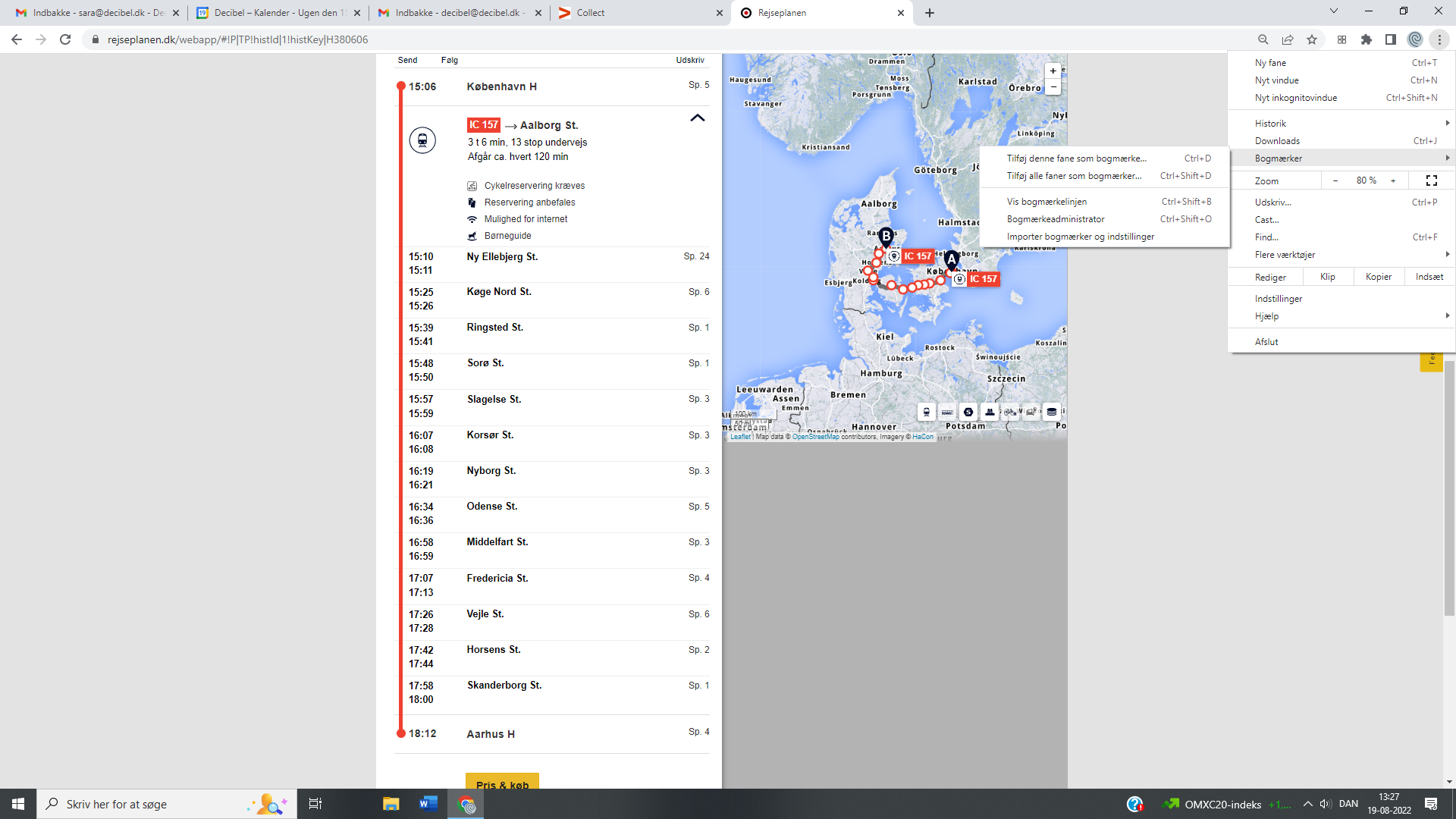 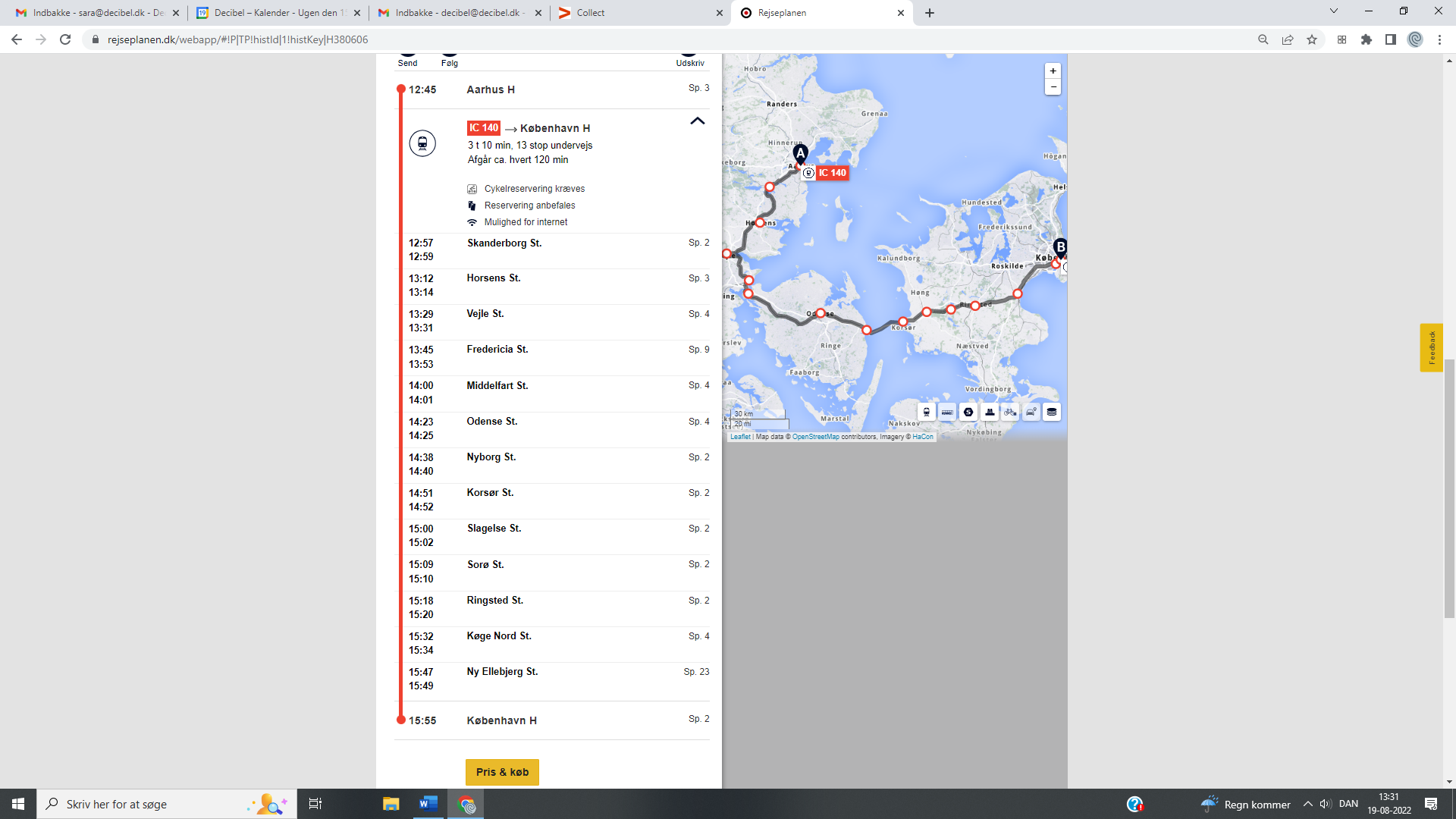 